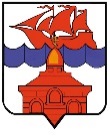 РОССИЙСКАЯ ФЕДЕРАЦИЯКРАСНОЯРСКИЙ КРАЙТАЙМЫРСКИЙ ДОЛГАНО-НЕНЕЦКИЙ МУНИЦИПАЛЬНЫЙ РАЙОНХАТАНГСКИЙ СЕЛЬСКИЙ СОВЕТ ДЕПУТАТОВРЕШЕНИЕ4 марта 2016 год                                                                                                           № 256-РСОб утверждении Положения о порядке проведения конкурса по отбору кандидатов на должность Главы муниципального образования «Сельское поселение Хатанга» Таймырского Долгано-Ненецкого муниципального района Красноярского краяВ соответствии с ч. 2.1 ст. 36 Федерального закона от 06.10.2003 № 131-ФЗ «Об общих принципах организации местного самоуправления в Российской Федерации», Законом Красноярского края от 01.12.2014 № 7-2884 «О некоторых вопросах организации органов местного самоуправления в Красноярском крае», ст. 27 Устава сельского поселения Хатанга, Хатангский сельский Совет депутатов РЕШИЛ:1. Утвердить Положение о порядке проведения конкурса по отбору кандидатов на должность Главы муниципального образования «Сельское поселение Хатанга» Таймырского Долгано-Ненецкого муниципального района Красноярского края согласно приложению к настоящему Решению.2. Настоящее Решение подлежит опубликованию на сайте органов местного самоуправления сельского поселения Хатанга: http://www.hatanga24.ru.3. Настоящее Решение вступает в силу со дня его официального опубликования.Временно исполняющая обязанностиГлавы сельского поселения Хатанга				            	М. Г. Ерилина		Приложение                                                                                         к Решению Хатангского сельского Совета депутатов от 04.03.2016 г.  № 256-РСПОЛОЖЕНИЕ о порядке проведения конкурса по отбору кандидатов на должность Главы муниципального образования «Сельское поселение Хатанга» Таймырского Долгано-Ненецкого муниципального района Красноярского краяОбщие положения1.1 Настоящее Положение содержит основные правила, устанавливающие в соответствии с законодательством Российской Федерации порядок проведения конкурса по отбору кандидатов на должность должности Главы муниципального образования «Сельское поселение Хатанга» Таймырского Долгано-Ненецкого муниципального района Красноярского края (далее - глава муниципального образования, далее - конкурс).1.2. Конкурс обеспечивает равные права граждан Российской Федерации, претендующих на замещение должности главы муниципального образования, и проводится с целью отбора кандидатов, наиболее подготовленных для замещения должности главы муниципального образования из числа претендентов, представивших документы для участия в конкурсе, на основании их знаний, способностей, профессиональной подготовки, стажа и опыта работы, а также иных качеств, выявленных в результате проведения конкурса.  1.3. Конкурс назначается решением Хатангского сельского Совета депутатов.1.4. Решение о назначении конкурса должно содержать следующую информацию:сведения о дате, времени и месте проведения конкурса;сведения о месте, дате и времени начала и окончания приема документов от кандидатов;текст объявления о приеме документов от кандидатов, содержащий условия конкурса;Ф.И.О. должностного лица, ответственного за прием документов от кандидатов, их регистрацию, а также организационное обеспечение работы конкурсной комиссии.Решение о назначении конкурса публикуется в официальном печатном издании органов местного самоуправления сельского поселения Хатанга – «Информационном бюллетене» и на официальном сайте органов местного самоуправления сельского поселения Хатанга.Решение о назначении конкурса публикуется не менее, чем за 20 календарных дней до дня проведения конкурса.1.5. Не позднее дня, следующего за днем принятия решения, указанного в пункте 1.3. настоящего Положения, Хатангский сельский Совет депутатов в письменной форме уведомляет Главу Таймырского Долгано-Ненецкого муниципального района Красноярского края об объявлении конкурса и начале формирования конкурсной комиссии.1.6. Расходы по участию в конкурсе (проезд к месту проведения конкурса и обратно, наем жилого помещения, проживание, пользование услугами средств связи всех видов и другие расходы) кандидаты (далее также – конкурсанты) производят за свой счет.1.7. Спорные вопросы, связанные с проведением конкурса, рассматриваются в судебном порядке.2.  Конкурсная комиссия2.1. Для проведения конкурса по отбору кандидатов на должность главы муниципального образования формируется конкурсная комиссия (далее – Комиссия) в составе 6 человек. Половина состава Комиссии назначается решением Хатангского сельского Совета депутатов, а вторая половина – Главой Таймырского Долгано-Ненецкого района Красноярского края. В своей работе комиссия руководствуется действующими законами, подзаконными нормативными актами и «Положением о конкурсной комиссии по отбору кандидатов на должность главы сельского поселения Хатанга Таймырского Долгано-Ненецкого района Красноярского края» (Приложение 1 к настоящему положению). 2.2. Комиссия должна быть сформирована в полном составе в течение 20 календарных дней со дня, следующего за днем опубликования решения Хатангского сельского Совета депутатов о назначении конкурса. 2.3. Формой работы Комиссии является заседание. Заседание Комиссии считается правомочным, если на нем присутствует более двух третей ее состава. Решение Комиссии принимаются большинством от установленного числа её членов открытым голосованием.2.4. Из числа членов Комиссии избираются председатель и секретарь.2.5. Заседание Комиссии, как правило, проводится один раз, в день проведения конкурса, за исключением случаев, установленных настоящим Положением.2.6. Если в день заседания Комиссии присутствует две трети или менее членов Комиссии, заседание переносится на дату и время, определяемые простым большинством присутствующих членов Комиссии. В том случае, если равное число голосов подано за два или более предложенных варианта даты и времени, принимается решение, предусматривающее ближайшие дату и время проведения заседания. При этом заседание может быть перенесено не позднее, чем на 7 календарных дней со дня принятия решения о его переносе. Кандидаты должны быть проинформированы о переносе заседания.Основания участия кандидата в конкурсе3.1. Для участия в конкурсе кандидат представляет следующие документы:	1) личное заявление на участие в конкурсе (Приложение 2 к настоящему положению);	2) собственноручно заполненную и подписанную анкету (Приложение 3 к настоящему положению) с приложением фотографий 4 х ., 3 шт.	3) паспорт или заменяющий его документ;	4) документы, подтверждающие профессиональное образование, стаж работы и квалификацию (при наличии):	- документ о профессиональном образовании;	- трудовую книжку или иной документ, подтверждающий трудовую (служебную) деятельность гражданина; 5) сведения о доходах, полученных кандидатом, его супругой (супругом), несовершеннолетними детьми, принадлежащем им имуществе, вкладах в банках, ценных бумагах (Приложение 4 к настоящему положению).Также подаются копии документов, указанных в подпунктах 3 и 4 настоящего пункта.По желанию кандидата им могут быть представлены документы о дополнительном профессиональном образовании, о присвоении ученой степени, ученого звания, о награждении наградами и присвоении почетных званий и иные документы, характеризующие его личность, профессиональную подготовку.3.2. В качестве конкурсного задания кандидат представляет разработанную им программу действий, направленную на улучшение социально-экономической ситуации в муниципальном образовании (далее - Программа).Программа обязательно должна содержать:1) оценку текущего социально-экономического состояния муниципального образования;2) описание основных социально-экономических проблем муниципального образования; 3) комплекс предлагаемых кандидатом мер, направленных на улучшение социально-экономического положения и решение основных проблем муниципального образования;4) предполагаемую структуру администрации сельского поселения Хатанга;5) предполагаемые сроки реализации Программы.Программа подписывается кандидатом и представляется Комиссии в день проведения конкурса.3.3. Документы, указанные в пункте 3.1 настоящего Положения, кандидат представляет лично в течение 15 календарных дней со дня, следующего за днем опубликования решения о назначении конкурса. Подлинники документов, если нет оснований предполагать их подложность, возвращаются гражданину в день предъявления, а их копии формируются в дело. Кандидату выдается расписка о приеме документов с указанием перечня документов и даты приема, о чем делается пометка в журнале регистрации. Представленные кандидатом сведения могут быть проверены в порядке, установленном действующим законодательством.3.4. По истечении срока, установленного пунктом 3.3. настоящего Положения, журнал регистрации, а также дела с копиями документов кандидатов передаются в Комиссию с указанием количества передаваемых дел. 3.5. Кандидат не допускается к участию в конкурсе в случае:а) не достижения 18 лет на день проведения конкурса;б) признания его недееспособным или ограниченно дееспособным решением суда, вступившим в законную силу;в) отсутствия гражданства Российской Федерации, отсутствия гражданства иностранного государства - участника международного договора Российской Федерации, в соответствии с которым иностранный гражданин имеет право быть избранным в органы местного самоуправления, приобретения им гражданства иностранного государства либо получения им вида на жительство или иного документа, подтверждающего право на постоянное проживание гражданина Российской Федерации на территории иностранного государства, не являющегося участником международного договора Российской Федерации, в соответствии с которым гражданин Российской Федерации, имеющий гражданство иностранного государства, имеет право быть избранным в органы местного самоуправления;г) осуждения его к наказанию, исключающему возможность непосредственного исполнения полномочий главы муниципального образования, по приговору суда, вступившему в законную силу;д) в случае непредставления или несвоевременного представления документов для участия в конкурсе, указанных в подпунктах 1, 2 и 3 пункта 3.1. настоящего Положения, представления их не в полном объеме или с нарушением правил оформления.3.6. Граждане иностранных государств могут быть кандидатами в случае, если доступ граждан этих государств к замещению должности главы муниципального образования урегулирован международным договором Российской Федерации.3.7. В случае если по истечении срока, установленного пунктом 3.3. настоящего Положения, документы представили менее двух кандидатов, Хатангский сельский Совет депутатов принимает решение о продлении срока приема документов, но не более чем на 15 календарных дней со дня опубликования данного решения. Одновременно Хатангский сельский Совет депутатов в своем решении определяет новую дату проведения конкурса. Решение о продлении срока приема документов и переносе даты конкурса публикуется в официальном печатном издании органов местного самоуправления сельского поселения Хатанга – «Информационном бюллетене» и на официальном сайте органов местного самоуправления сельского поселения Хатанга.3.8. В случае если по окончании дополнительного срока, установленного в соответствии с пунктом 3.7. настоящего Положения, документы представили менее двух кандидатов, решением Комиссии конкурс признается несостоявшимся, о чем не позднее 2 календарных дней со дня принятия решения информируется Хатангский сельский Совет депутатов. В этом случае Хатангский сельский Совет депутатов в течение 30 календарных дней должен принять решение о проведении нового конкурса. 3.9. Кандидат вправе отказаться от участия в конкурсе и снять свою кандидатуру путем подачи письменного заявления на любом этапе конкурса, но не позднее принятия Комиссией итогового решения о результатах конкурса.4. Порядок проведения конкурса4.1. На основании представленных документов и проверки соответствия кандидатов требованиям, установленным настоящим Положением, Комиссия принимает решение о допуске кандидатов к участию в конкурсе. 4.1.1. В случае установления обстоятельств, указанных в пункте 3.5. настоящего Положения, препятствующих кандидату участвовать в конкурсе, Комиссия выносит решение об отказе данному гражданину в участии в конкурсе с указанием причин отказа, о чем гражданин должен быть проинформирован устно в день проведения конкурса, в случае его присутствия, и письменно в течение 3-х календарных дней со дня принятия решения. 4.1.2. Если из всех кандидатов, допущенных к участию в конкурсе, на заседание Комиссии явились менее двух кандидатов, Комиссия переносит заседание на следующий день, о чем уведомляет кандидатов всеми возможными способами.Если на вновь назначенное Комиссией заседание в соответствии с первым абзацем настоящего пункта явились менее двух кандидатов, Комиссия признает конкурс несостоявшимся и письменно информирует о сложившейся ситуации Хатангский сельский Совет депутатов в сроки, установленные пунктом 3.8. настоящего Положения. В этом случае Хатангский сельский Совет депутатов в течение 30 календарных дней должен принять решение о проведении нового конкурса. 4.2. Конкурс проводится в два этапа в течение конкурсного дня, если иное не установлено настоящим Положением. Кандидаты участвуют в конкурсе лично.4.3. Первый этап конкурса проводится на основе анкетных данных и представленных документов в форме собеседования.4.3.1. При подведении итогов первого этапа конкурса Комиссия оценивает кандидатов исходя из представленных ими документов. При выставлении оценок Комиссией учитываются биографические данные, уровень образования, стаж работы по специальности, жизненный опыт кандидатов, полнота и достоверность предоставленных документов, в том числе и документов, предоставление которых не носит обязательный характер. 4.3.2. Оценка кандидатов на первом этапе производится по пятибалльной системе. Каждый член Комиссии выставляет кандидату соответствующий балл (от 1 до 5) и заносит его в оценочный лист (Приложение 5 к настоящему положению), который удостоверяется подписью члена Комиссии. 4.4. На втором этапе Комиссия рассматривает Программы, представленные кандидатами в соответствии с пунктом 3.2. настоящего Положения.4.4.1. Кандидат докладывает основные положения Программы, при этом для её презентации кандидат вправе использовать мультимедийные средства. 4.4.2. Для изложения основных положений Программы кандидату отводится не более 20 минут. По завершении выступления кандидата члены Комиссии вправе задавать ему вопросы, которые могут быть направлены на проверку знаний основ государственного авления и местного самоавления, Конституции Российской Федерации, федерального законодательства, Устава и законов Красноярского края, иных нормативных правовых актов в сферах конституционного, муниципального, административного, трудового и гражданского права.  4.4.3. При подведении итогов второго этапа конкурса Члены Комиссии учитывают качество представленных Программ, их целесообразность и осуществимость, полноту и содержательность ответов кандидатов, уровень их коммуникативных навыков и навыки публичного выступления.  4.4.4. Члены Комиссии (в отсутствие кандидата) дают оценку Программе с учетом ответов кандидата на заданные ему вопросы по десятибалльной системе.По итогам второго этапа конкурса каждый член Комиссии выставляет кандидату соответствующий балл (от 1 до 10) и заносит его в оценочный лист, который удостоверяется подписью члена Комиссии. 4.5. По завершении конкурсных испытаний подсчитывается общее число баллов по каждому кандидату, полученных при прохождении двух этапов конкурса, данные об этом заносятся в протокол. 4.6. По итогам двух этапов конкурса Комиссия принимает решение об отборе не менее двух кандидатов, набравших наибольшее число баллов. Итоговое решение заносится в протокол, который подписывается членами Комиссии. Протокол заседания Комиссии, документы отобранных кандидатов и материалы конкурсных испытаний направляются Комиссией в Хатангский сельский Совет депутатов не позднее 2 календарных дней со дня принятия решения по итогам конкурса. 4.7. Каждому участнику конкурса Комиссия сообщает о его результатах в письменной форме в течение 3 календарных дней со дня принятия решения по итогам конкурса. Председатель Хатангского сельского Совета депутатов извещает отобранных Комиссией кандидатов не позднее, чем за 2 календарных дня до даты, на которую назначено заседание Хатангского сельского Совета депутатов о дате, времени и месте заседания Хатангского сельского Совета депутатов, в повестку которого включен вопрос избрания Главы муниципального образования.4.8.  Если в результате проведения конкурса выявлено менее двух кандидатов, отвечающих требованиях, предъявляемым к кандидатам на должность главы муниципального образования, и прошедших конкурсные испытания, Комиссия признает конкурс несостоявшимся и письменно информирует об этом Хатангский сельский Совет депутатов, в сроки, установленные пунктом 3.8. настоящего Положения. В этом случае представительный орган в течение 30 календарных дней должен принять решение о проведении нового конкурса. 4.9. Председатель конкурсной комиссии представляет на заседании Хатангского сельского Совета депутатов результаты конкурса и информацию о кандидатах на должность главы муниципального образования.Приложение 1                                            к Положению о порядке проведения конкурса по отбору кандидатов на должность                             	       	Главы муниципального образования «Сельское поселение Хатанга»Таймырского Долгано-Ненецкого муниципального районаКрасноярского краяПОЛОЖЕНИЕо конкурсной комиссии по отбору кандидатов на должность главы сельского поселения Хатанга Таймырского Долгано-Ненецкого района Красноярского края.1. ОБЩИЕ ПОЛОЖЕНИЯ1. Конкурсная комиссия по отбору кандидатов на должность Главы сельского поселения Хатанга Таймырского Долгано-Ненецкого района Красноярского края  (далее -Комиссия) создается с целью проведения конкурсных процедур и отбору на альтернативной основе кандидатов на замещение должности Главы сельского поселения Хатанга из числа претендентов, представивших документы для участия в конкурсе, на основании их способностей, профессиональной подготовки, стажа и опыта работы, а также иных качеств, выявленных в результате проведения конкурса.2. Комиссия является коллегиальным органом. 3. Комиссия строит свою работу на принципах:- создания равных условий для всех кандидатов, - объективности оценки кандидатов,- единстве требований ко всем лицам, принимающим участие в конкурсе. 4. Организационное обеспечение деятельности Комиссии осуществляется Хатангским сельским Советом депутатов.2. ПОРЯДОК ФОРМИРОВАНИЯ КОМИССИИ. 	5. Комиссия формируется в составе 6 человек. 	6. Половина состава Комиссии (три члена комиссии) назначаются Хатангским сельским Советом депутатов. Вторая половина состава Комиссии (три члена комиссии) назначаются Главой Таймырского Долгано-Ненецкого района Красноярского края. 	Члены комиссии, назначаемые Хатангским сельским Советом депутатов, назначаются из числа депутатов Хатангского сельского Совета депутатов. В комиссию могут быть включены муниципальные служащие органов местного самоуправления сельского поселения Хатанга.	7. Комиссия формируется в полном составе в срок, не превышающий 20 календарных дней со дня, следующего за днем опубликования решения Хатангского сельского Совета депутатов о назначении конкурса. 8. Членами Комиссии не могут быть:а) лица, признанные недееспособными или ограниченно дееспособными решением суда, вступившим в законную силу;б) супруги и близкие родственники кандидатов.	9. Из своего состава члены комиссии избирают Председателя Комиссии и секретаря Комиссии. Избрание Председателя Комиссии и секретаря Комиссии осуществляется открытым голосованием, простым большинством голосов членов Комиссии, участвующих в заседании.	При равенстве голосов – принимается решение, за которое проголосовали не менее чем два из трех членов Комиссии, назначенных в ее состав Хатангским сельским Советом депутатов.3. ПРАВА ЧЛЕНОВ КОМИССИИ.10. Члены Комиссии имеют право:а) своевременно, не позднее чем за один день до заседания, получать информацию о планируемом заседании Комиссии;б) знакомиться с документами и материалами, непосредственно связанными с проведением конкурса;в) удостовериться в подлинности представленных документов;г) выступать на заседании Комиссии, вносить предложения по вопросам, отнесенным к компетенции Комиссии, и требовать проведения по данным вопросам голосования;д) в случае несогласия с решением Комиссии высказать в письменном виде особое мнение, а также обжаловать действия (бездействие) Комиссии в суде.4. РАБОТА КОМИССИИ.11. Формой работы Комиссии является заседание. Заседание Комиссии считается правомочным, если на нем присутствует более двух третей ее состава. 12. Если в день заседания Комиссии присутствует две трети или менее членов Комиссии, заседание переносится на дату и время, определяемые простым большинством присутствующих членов Комиссии. В том случае, если равное число голосов подано за два или более предложенных варианта даты и времени, принимается решение, предусматривающее ближайшие дату и время проведения заседания. При этом заседание может быть перенесено не позднее, чем на 7 календарных дней со дня принятия решения о его переносе. Кандидаты должны быть проинформированы о переносе заседания.13. Заседание Комиссии, как правило, проводится один раз, в день проведения конкурса. 14. Регламент работы Комиссии предлагает Председатель Комиссии.15. Заседание Комиссии, как правило, длится непрерывно.Председатель Комиссии самостоятельно, или по инициативе не менее половины установленной численности членов Комиссии, имеет право объявить перерыв в заседании. Длительность перерыва не должна превышать 1 час.16. Решение Комиссии принимаются большинством от установленного числа её членов открытым голосованием.При равенстве голосов членов Комиссии решающим является голос председателя Комиссии.17. Решение Комиссии оформляется протоколом, который подписывается председателем и секретарем Комиссии. Член Комиссии, не согласный с ее решением, вправе изложить свое особое мнение в письменном виде. Особое мнение члена Комиссии приобщается к протоколу заседания Комиссии. Особое мнение члена Комиссии не оглашается кандидатам, принявшим участие в конкурсе.18. В вопросах, не регламентированных настоящим Положением, Комиссия руководствуется Положением о порядке проведения конкурса по отбору кандидатов на должность Главы муниципального образования «Сельское поселение Хатанга» Таймырского Долгано-Ненецкого муниципального района Красноярского края.Приложение 2                                            к Положению о порядке проведения конкурса по отбору кандидатов на должность                             	       	Главы муниципального образования «Сельское поселение Хатанга»Таймырского Долгано-Ненецкого муниципального района Красноярского края  В конкурсную Комиссию по проведению конкурса  по отбору кандидатов на должность   Главы сельского поселения ХатангаЗаявление    Я, ________________________________________________________________________,                         (фамилия, имя, отчество)желаю принять участие в конкурсе по отбору кандидатов на должность Главы сельского поселения Хатанга.         Настоящим подтверждаю, что я являюсь гражданином Российской Федерации, дееспособен, не ограничен в дееспособности, сведения, содержащиеся в документах, представляемых мной для   участия в данном конкурсе, соответствуют действительности, а сами документы не являются подложными.           Мне известно, что исполнение должностных полномочий Главы сельского поселения Хатанга связано с использованием сведений, составляющих государственную и иную охраняемую федеральными законами тайну, в связи с чем, выражаю согласие на проведение в отношении меня полномочными органами проверочных мероприятий.          Последствия отказа от прохождения процедуры оформления допуска к сведениям, составляющим государственную и иную охраняемую федеральными законами тайну, мне известны.    Приложение:    1. ________________________    2. ________________________    3. _____________________________________________ (дата)                _____________________ (подпись)Приложение 3                                             к Положению о порядке проведения конкурса по отбору кандидатов на должность                             	       	Главы муниципального образования «Сельское поселение Хатанга»Таймырского Долгано-Ненецкого муниципального района Красноярского краяАНКЕТАучастника конкурса по отбору кандидатов на должность Главы сельского поселения Хатанга                                                                                                     ┌────────────┐1. Фамилия _________________________________                            Место                                                                                                                       для       Имя _____________________________________                         фотографии    Отчество ________________________________                 └────────────┘11. Выполняемая работа с начала трудовой деятельности (включая военную службу, работу по совместительству, предпринимательскую деятельность и т.п.).--------------------------------<*> При заполнении данного пункта необходимо именовать организации так, как они назывались в свое время, военную службу записывать с указанием должности и номера воинской части.12. Государственные награды, иные награды и знаки отличия____________________________________________________________________________________________________________________________________________________________________________________________________________________________________________________________________________________________________________13.  Ваши близкие родственники (отец, мать, братья, сестры и дети), а также муж (жена), в том числе бывшие <*>.--------------------------------<*> Если родственники изменяли фамилию, имя, отчество, необходимо также указать их прежние фамилию, имя, отчество.14. Ваши близкие родственники (отец, мать, братья, сестры и дети), а также муж (жена), в том числе бывшие, постоянно проживающие за границей и (или) оформляющие документы для выезда на постоянное место жительства в другое государство15. Пребывание за границей16. Отношение к воинской обязанности и воинское звание __________________________________________________________________________________________________________________________________________________________________________17. Домашний   адрес (адрес   регистрации   по месту жительства, адрес регистрации по месту пребывания, адрес фактического проживания), номер телефона (либо иной вид связи)______________________________________________________________________________________________________________________________________________________18. Паспорт или документ, его заменяющий __________________________________                                                                               (серия, номер, кем и когда выдан)___________________________________________________________________________19. Наличие заграничного паспорта _________________________________________                                                                                                  (серия, номер, кем и когда выдан)___________________________________________________________________________20.  Номер страхового свидетельства обязательного пенсионного страхования(если имеется)___________________________________________________________________________21. ИНН (если имеется) ____________________________________________________22. Сведения о наличии или отсутствии принадлежащего кандидату, его супруге (супругу), несовершеннолетним детям недвижимого имущества, находящегося за пределами территории Российской Федерации, об источниках получения средств, за счет которых приобретено указанное имущество <*>:--------------------------------<*> Сведения указываются по состоянию на первое число месяца, в котором осуществлено официальное опубликование решения о назначении конкурса.23. Сведения о наличии или отсутствии принадлежащих кандидату, его супруге (супругу), несовершеннолетним детям счетах (вкладах), наличных денежных средств и ценностей в иностранных банках, расположенных за пределами территории Российской Федерации <*>:--------------------------------<*> Сведения указываются по состоянию на первое число месяца, в котором осуществлено официальное опубликование решения о назначении конкурса--------------------------------<*> При отсутствии в таблице ставится прочерк24.  Дополнительные сведения (участие в выборных представительных органах, другая информация, которую желаете сообщить о себе)_____________________________________________________________________________________________________________________________________________________________________________________________________________________________________________________________________________________________________________________________________________________________________________________________________________________________________________________________________________________________________________________________________________25.  Мне известно, что сообщение о себе в анкете заведомо ложных сведений и мое несоответствие требованиям могут повлечь отказ в участии в конкурсе и избрании на должность.      На   проведение в отношении меня проверочных мероприятий согласен (согласна)."__" _________________ 20__ г.       Подпись      _________________________    М.П.    Фотография и данные о трудовой деятельности, воинской службе, об учебе оформляемого   лица   соответствуют   документам, удостоверяющим личность, записям в трудовой книжке, документам об образовании и воинской службе."__" _________________ 20__ г.       _________________________________________                                                                                  (подпись, фамилия лица, ответственного за прием документов)Приложение 4к Положениюо порядке проведения конкурса по отбору кандидатов на должность                             	       	Главы муниципального образования «Сельское поселение Хатанга»Таймырского Долгано-Ненецкого муниципального района Красноярского краяСведения о доходах, полученных кандидатом на должность Главы поселения, его супругой (супругом), несовершеннолетними детьми, принадлежащем им имуществе, вкладах в банках, ценных бумагах <1>Я, кандидат ______________________________________________________________________, сообщаю сведения о полученных мною, моим (моей) (супругом (супругой),                                               (фамилия, имя, отчество)несовершеннолетними детьми) доходах, имуществе и обязательствах имущественного характера.Достоверность и полноту настоящих сведений подтверждаю: ________________________                                                                                                                    (подпись кандидата)"__" _________________ ____ г.--------------------------------<1> Сведения, за исключением сведений о доходах, указываются по состоянию на первое число месяца, в котором осуществлено официальное опубликование решения о назначении конкурса.<2> Указываются доходы (включая пенсии, пособия, иные выплаты) за год, предшествующий году назначения конкурса.<3> Доход, полученный в иностранной валюте, указывается в рублях по курсу Центрального банка Российской Федерации на дату получения дохода.<4> Указываются полное или сокращенное наименование организации и ее организационно-правовая форма (акционерное общество, общество с ограниченной ответственностью и другие).<5> Доля участия выражается в процентах от уставного капитала. Для акционерных обществ указываются номинальная стоимость и количество акций.<6> Указываются все ценные бумаги по видам (облигации, векселя, чеки, сертификаты и другие), за исключением акций.Приложение 5                                            к Положению о порядке проведения конкурса по отбору кандидатов на должность                             	       	Главы муниципального образования «Сельское поселение Хатанга»Таймырского Долгано-Ненецкого муниципального районаКрасноярского краяОценочный лист члена конкурсной Комиссии___________________________________________________________(Ф.И.О.)«___»_______ 20__г.               _______________________ / __________________ /					                      (подпись)			             (Ф.И. О.)2. Если изменяли фамилию, имя или отчество, то укажите их, а также когда, где и по какой причине изменяли3. Число, месяц, год и место рождения (село, деревня, город, район, область, край, республика, страна)4. Гражданство (если изменяли, то укажите, когда и по какой причине, если имеете гражданство другого государства - укажите)5. Образование (когда и какие учебные заведения окончили, номера дипломов) Направление подготовки или специальность по дипломуКвалификация по диплому6. Послевузовское профессиональное образование: аспирантура, адъюнктура, докторантура (наименование образовательного или научного учреждения, год окончания) Ученая степень, ученое звание (когда присвоены, номера дипломов, аттестатов)7. Какими иностранными языками и языками народов Российской Федерации владеете и в какой степени (читаете и переводите со словарем, читаете и можете объясняться, владеете свободно)8. Классный чин федеральной гражданской службы, дипломатический ранг, воинское или специальное звание, классный чин правоохранительной службы, классный чин гражданской службы субъекта Российской Федерации, квалификационный разряд государственной службы, квалификационный разряд или классный чин муниципальной службы (кем и когда присвоены)9. Были ли Вы судимы, когда и за что?Если судимость снята или погашена - укажите сведения о дате снятия или погашения судимости10. Допуск к государственной тайне, оформленный за период работы, службы, учебы, его форма, номер и дата (если имеется)Месяц и годМесяц и годДолжность с указанием организацииАдрес организации (в т.ч. за границей)поступленияуходаДолжность с указанием организацииАдрес организации (в т.ч. за границей)Степень родстваФамилия, имя, отчествоГод, число, месяц и место рожденияМесто работы (наименование и адрес организации), должностьДомашний адрес (адрес регистрации, фактического проживания)Степень родстваФамилия, имя, отчествоС какого времени проживают за границейПримечаниеПериодСтрана пребыванияЦель пребыванияСобственник недвижимого имущества (для долевой собственности указывается доля лица)Вид имуществаСтрана нахождения имуществаПлощадь объекта имуществаИсточники средств, за счет которых приобретено имуществокандидатсупруг (супруга)несовершеннолетние детиСубъектОбъекты прав (счет (вклад), наличные денежные средства, ценности)Наименование иностранного банка, страна нахождения банкаОстаток средств либо объем средств (указывается в рублях по курсу Центрального банка Российской Федерации на дату предоставления сведений)кандидатсупруг (супруга)несовершеннолетние детиДоходы <2>ИмуществоИмуществоИмуществоИмуществоИмуществоИмуществоИмуществоДенежные средства, находящиеся на счетах в банкахАкции и иное участие в коммерческих организацияхИные ценные бумагиДоходы <2>Недвижимое имуществоНедвижимое имуществоНедвижимое имуществоНедвижимое имуществоНедвижимое имуществоНедвижимое имуществоТранспортные средстваДенежные средства, находящиеся на счетах в банкахАкции и иное участие в коммерческих организацияхИные ценные бумагиИсточник выплаты дохода, сумма (руб.) <3>Земельные участкиЖилые домаКвартирыДачиГаражиИное недвижимое имуществомарка, модель, год выпускаНаименование и место нахождения (адрес) банка, остаток (руб.)Наименование и организационно-правовая форма организации <4>, место нахождения (адрес), доля участия (%) <5>Вид ценной бумаги <6>, общая стоимость (руб.)Источник выплаты дохода, сумма (руб.) <3>общая площадь    (кв. м)общая площадь     (кв. м)общая площадь        (кв. м)общая  площадь      (кв. м)общая площадь (кв. м)общая площадь  (кв. м)марка, модель, год выпускаНаименование и место нахождения (адрес) банка, остаток (руб.)Наименование и организационно-правовая форма организации <4>, место нахождения (адрес), доля участия (%) <5>Вид ценной бумаги <6>, общая стоимость (руб.)123456789101112КандидатСупруга (Супруг)Несовершеннолетние детиNФ.И.О. кандидата1 этап(максимум 5 баллов)2 этап(максимум 10 баллов)123